Publicado en Girona el 13/04/2013 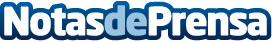 La aplicación que te avisa si le atraes  a alguien de tu alrededorVotad.me es una aplicación que te permite subir tus fotos, votar las de los demás y además de poder chatear con otras personas, te avisa cuando alguien que te gusta esta cerca de ti.Datos de contacto:Diego JiménezCEO608797969Nota de prensa publicada en: https://www.notasdeprensa.es/la-aplicacion-que-te-avisa-si-le-atraes-a-alguien-de-tu-alrededor Categorias: E-Commerce http://www.notasdeprensa.es